	               Grandmother	Grandfather	Grandmother	Grandfather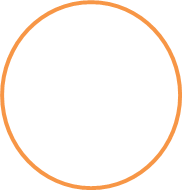 		Mother	Father	  Me	Brother	www.HangiSoru.com